Деревягина Татьяна Витальевна,библиотекарь отдела обслуживания ЦГБ имени А.С. ПушкинаМКУ «Централизованная библиотечная система»(г. Черногорск, Республика Хакасия)Онлайн-игры с читателямиВ условиях онлайн-режима ЦГБ имени А.С. Пушкина продолжает свою миссию, наполняя повседневность своих читателей. Я расскажу об онлайн-играх с читателями и виртуальных викторинах, которые отразили главные и значимые события в русской литературе, в нашей стране, в родной республики Хакасия и любимого города Черногорска за период самоизоляции. Отмечу, что до сих пор все ссылки на игры активные и все игры есть на нашем сайте Черногорской библиотеки.  Задания простые, к некоторым есть подсказки.6 июня Россия отмечает Пушкинский день. Центральная городская библиотека имени Александра Сергеевича Пушкина города Черногорска предложила провести этот день вместе. Насколько крепка дружба с Александром Сергеевичем в онлайн-игре «Пока в России Пушкин длится…»?Игра состоит из нескольких этапов. 1 этап https://learningapps.org/watch?v=p7s6w36h520 - «Книги – это переплетённые люди» - Задание: необходимо собрать все пары вместе, а именно: фрагмент из произведения и книгу.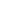 2 этап https://learningapps.org/watch?v=pvfvebtha20 - «Пора, мой друг, пора!» - Задание: попробовать по описанию узнать героев повестей и романов А. С. Пушкина.3 этап https://learningapps.org/watch?v=p3s4nhm1n20 - «Я к вам лечу воспоминаньем» - Задание: распределить предложенные произведения в хронологическом порядке.4 этап https://learningapps.org/watch?v=pavwp8r2c20 – «Строкою Пушкина воспеты» - Задание: необходимо восполнить все недостающие слова и строки из известного стихотворения А.С. Пушкина "Няне".После прохождения каждого из этапов, читатель уже с азартом получает кодовое слово. Собрав все кодовые слова, получается высказывание: «Вдохновение – это умение приводить себя в рабочее состояние» – А.С. Пушкин.12 июня наша страна отмечает праздник - День России и Центральная городская библиотека имени А. С. Пушкина приготовила викторину. И можно утверждать, что библиотека действительно стала точкой притяжения: участники (87 сертификатов отправлено по электронной почте в течение 4-х дней) получат Сертификаты на электронную почту, принимая участие в онлайн-викторине «Наша Родина - Россия». По всем вопросам обращайтесь к координатору по электронной почте: chernbib@mail.ru Не раздумывая нажимайте на ссылку! Желаем всем удачи! https://forms.gle/9okAQZ8TXgXZYJWE6В 2020 году 24 июня, в годовщину исторического Парада победителей в 1945 году, на Красной площади состоялся парад в честь 75-летнего юбилея Победы в Великой Отечественной войне. Библиотека предложила читателю «пройти» Парад Победы по улицам нашего города, где изо дня в день мы ходим одними и тем же улицами, помногу раз слышим и произносим их названия и их имена, которые названы в честь наших земляков – Героев Советского Союза, они увековечены на мемориальных досках и в книгах, что хранятся в библиотеке города Черногорска. «Их именами названы улицы…» В заданиях описаны подвиги наших земляков. Их героизм не должен забываться, мы должны помнить о том, что сделали для нашей мирной жизни отважные солдаты того времени.https://learningapps.org/watch?v=pdvkgiafc203 июля Хакасия традиционно празднует свой главный национальный праздник с 1992 года - День Республики. Для нас этот день стал настоящим народным праздником - символом единения, мира и согласия народов многонациональной Хакасии. Дружба и взаимопонимание, забота о ближнем, любовь к родной земле, уважение и почитание старших – всё это помогает нам сохранять мир и согласие в нашей многонациональной республике. Узнайте, или заново откройте для себя Хакасию через несложные задания в онлайн игре «Хакасия моя родная!». https://learningapps.or g/watch?v=poctcds2c20